Los extintores contra incendios son clasificados por el color de su bote.el tipo o clase de incendio en el cual deben ser usados.los elementos del triángulo del fuego.que tan rápido pueden apagar un incendio.Los extintores contra incendios portátiles son etiquetados con letras y/o pictogramas con códigos de color que indican el tipo de incendio que fueron diseñados a extinguir. VerdaderoFalsoEl tipo más común de extintor contra incendios portátil es el extintor de químicos secos multipropósito.extintor con químicos húmedos.extintor de agente limpio.extintor con agua nebulizada.Un extintor contra incendios de agua con aire presurizado (APW) puede ser usado en cualquier tipo de incendio.incendios clase B y C.incendios eléctricos energizados.solo incendios clase A. Un extintor contra incendios 			 puede ser usado en incendios Clase B y C. de químicos secos multipropósitode dióxido de carbono (CO2)de agente limpiocualquiera de los anteriores. Los extintores contra incendios son clasificados por el color de su bote.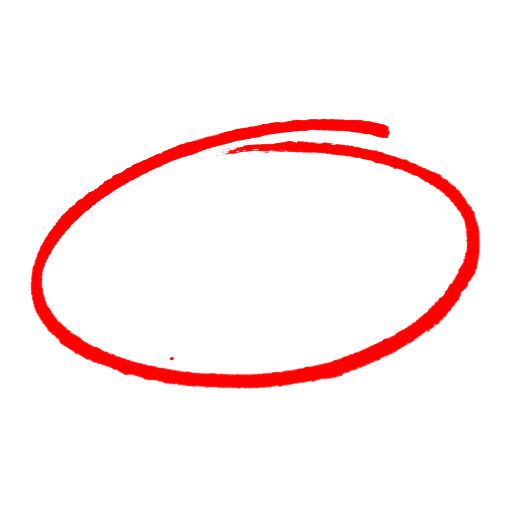 el tipo o clase de incendio en el cual deben ser usados.los elementos del triángulo del fuego.que tan rápido pueden apagar un incendio.Los extintores contra incendios portátiles son etiquetados con letras y/o pictogramas con códigos de color que indican el tipo de incendio que fueron diseñados a extinguir. VerdaderoFalsoEl tipo más común de extintor contra incendios portátil es el extintor de químicos secos multipropósito.extintor con químicos húmedos.extintor de agente limpio.extintor con agua nebulizada.Un extintor contra incendios de agua con aire presurizado (APW) puede ser usado en cualquier tipo de incendio.incendios clase B y C.incendios eléctricos energizados.solo incendios clase A. Un extintor contra incendios 			 puede ser usado en incendios Clase B y C. de químicos secos multipropósitode dióxido de carbono (CO2)de agente limpiocualquiera de los anteriores. SAFETY MEETING QUIZPRUEBA DE REUNIÓN DE SEGURIDADSAFETY MEETING QUIZPRUEBA DE REUNIÓN DE SEGURIDAD